ДУМЫ И АДМИНИСТРАЦИИТУЛУНСКОГО РАЙОНА ИРКУТСКОЙ ОБЛАСТИ       «05» июля   2018 года.                                                                     № 2171. Решение Думы Гадалейского сельского поселения №43 от 05.07.2018г. «О назначении публичных слушаний по проекту решения Думы Гадалейского сельского поселения «О внесении изменений и дополнений в Устав Гадалейского муниципального образования»».	2. Решение Думы Гадалейского сельского поселения №44 от 05.07.2018г. «Об утверждении программы комплексного развития социальной инфраструктуры Гадалейского сельского поселения на 2018-2032гг.ИРКУТСКАЯ ОБЛАСТЬТУЛУНСКИЙ  РАЙОНДУМА ГАДАЛЕЙСКОГО СЕЛЬСКОГО  ПОСЕЛЕНИЯР Е Ш Е Н И Е      «05» июля  2018 года                                                                                                №43                                                                                                                       с. Гадалей      О назначении публичных слушаний по проекту решения Думы Гадалейского сельского поселения «О внесении изменений и дополнений в Устав Гадалейского муниципального образования»     В целях реализации прав жителей Гадалейского сельского поселения на осуществление местного самоуправления и выявления их мнения по проекту решения Думы Гадалейского сельского поселения «О внесении изменений и дополнений в Устав Гадалейского муниципального образования», в соответствии с Федеральным законом Российской Федерации от 06.10.2003 года № 131-ФЗ «Об общих принципах организации местного самоуправления в Российской Федерации», руководствуясь ст. 33, 48 Устава Гадалейского муниципального образования, Дума Гадалейского сельского поселенияРЕШИЛА:1. Назначить публичные слушания по проекту решения Думы Гадалейского сельского поселения «О внесении изменений и дополнений в Устав Гадалейского муниципального образования» на 15 часов 00 минут  20 июля 2018 года.2. Публичные слушания провести по адресу: Иркутская область, Тулунский район, с. Гадалей, ул. Ленина, 25. 3. Установить, что жители Гадалейского сельского поселения вправе присутствовать и выступать на публичных слушаниях, передавать в письменной или устной форме предложения по проекту решения Думы Гадалейского сельского поселения «О внесении изменений и дополнений в Устав Гадалейского муниципального образования» депутатам Думы Гадалейского сельского поселения, главе Гадалейского сельского поселения.4.  Результаты публичных слушаний  опубликовать в газете «Информационный вестник».5. Для заблаговременного ознакомления жителей муниципального образования  с проектом решения Думы Гадалейского сельского поселения «О внесении изменений и дополнений в Устав Гадалейского  муниципального образования» и оповещения о времени и месте проведения публичных слушаний опубликовать настоящее решение в газете «Информационный вестник» вместе с проектом решения Думы Гадалейского сельского поселения «О внесении изменений и дополнений в Устав Гадалейского муниципального образования» (прилагается).Председатель Думы, Глава Гадалейского сельского поселения                                          В.А. СафоновПРОЕКТИРКУТСКАЯ ОБЛАСТЬТУЛУНСКИЙ РАЙОНДУМАГАДАЛЕЙСКОГО СЕЛЬСКОГО ПОСЕЛЕНИЯР Е Ш Е Н И Е__________ 2018 года                                                                                                                            № ______с. ГадалейО внесении изменений и дополненийв Устав Гадалейского  муниципальногообразования       В соответствии со статьями 7, 35, 44 Федерального закона от 06.10.2003 г. № 131-ФЗ «Об общих принципах организации местного самоуправления в Российской Федерации», руководствуясь ст. 17, 33, 48 Устава Гадалейского муниципального образования, Дума Гадалейского сельского поселенияРЕШИЛА:1.  Внести в Устав Гадалейского муниципального образования следующие изменения:1.1. Пункт 19 части 1 статьи 6 изложить в следующей редакции:«19) утверждение правил благоустройства территории поселения, осуществление контроля за их соблюдением, организация благоустройства территории поселения в соответствии с указанными правилами;».1.2. Пункт 12 части 1 статьи 7 признать утратившим силу.1.3. В статье 8:1.3.1. дополнить пунктом 4.3. следующего содержания:«4.3) полномочиями в сфере стратегического планирования, предусмотренными Федеральным законом от 28 июня 2014 года № 172-ФЗ «О стратегическом планировании в Российской Федерации»;»;1.3.2. пункт 6 изложить в следующей редакции:«6) организация сбора статистических показателей, характеризующих состояние экономики и социальной сферы сельского поселения, и предоставление указанных данных органам государственной власти в порядке, установленном Правительством Российской Федерации;».1.4. дополнить Устав статьей 15.1. следующего содержания:«Статья 15.1 Сход граждан1. В случаях, предусмотренных Федеральным законом от 06 октября 2003 года №131-ФЗ «Об общих принципах организации местного самоуправления в Российской Федерации», сход граждан может проводиться:1) в населенном пункте по вопросу изменения границ сельского  поселения, в состав которого входит указанный населенный пункт, влекущего отнесение территории указанного населенного пункта к территории другого поселения;2) в населенном пункте, входящем в состав сельского поселения, по вопросу введения и использования средств самообложения граждан на территории данного населенного пункта;3) в сельском населенном пункте по вопросу выдвижения кандидатуры старосты сельского населенного пункта, а также по вопросу досрочного прекращения полномочий старосты сельского населенного пункта.1.1. В сельском населенном пункте сход граждан также может проводиться в целях выдвижения кандидатур в состав конкурсной комиссии при проведении конкурса на замещение должности муниципальной службы в случаях, предусмотренных законодательством Российской Федерации о муниципальной службе.2. Сход граждан, предусмотренный настоящей статьей, правомочен при участии в нем более половины обладающих избирательным правом жителей населенного пункта или сельского поселения. Решение такого схода граждан считается принятым, если за него проголосовало более половины участников схода граждан.».1.5. В статье 17: 1.5.1. наименование изложить в следующей редакции:«Статья 17. Публичные слушания, общественные обсуждения»;1.5.2. часть 3 дополнить пунктом 2.1 следующего содержания:«2.1) проект стратегии социально-экономического развития сельского поселения;»;1.5.3. пункт 3 части 3 признать утратившим силу;1.5.4. в части 7 слова «Порядок организации и проведения публичных слушаний» заменить словами «Порядок организации и проведения публичных слушаний по проектам и вопросам, указанным в части 3 настоящей статьи,»;1.5.5. дополнить частью 8 следующего содержания:«8. По проектам генеральных планов, проектам правил землепользования и застройки, проектам планировки территории, проектам межевания территории, проектам правил благоустройства территорий, проектам, предусматривающим внесение изменений в один из указанных утвержденных документов, проектам решений о предоставлении разрешения на условно разрешенный вид использования земельного участка или объекта капитального строительства, проектам решений о предоставлении разрешения на отклонение от предельных параметров разрешенного строительства, реконструкции объектов капитального строительства, вопросам изменения одного вида разрешенного использования земельных участков и объектов капитального строительства на другой вид такого использования при отсутствии утвержденных правил землепользования и застройки проводятся общественные обсуждения или публичные слушания, порядок организации и проведения которых определяется настоящим Уставом и (или) нормативным правовым актом Думы сельского поселения с учетом положений законодательства о градостроительной деятельности.».1.6. Абзац второй части 3 статьи 27 изложить в следующей редакции:«В случае, если глава сельского поселения, полномочия которого прекращены досрочно на основании правового акта высшего должностного лица субъекта Российской Федерации (руководителя высшего исполнительного органа государственной власти субъекта Российской Федерации) об отрешении от должности главы сельского поселения либо на основании решения Думы сельского поселения данные правовой акт или решение в судебном порядке, досрочные выборы главы сельского поселения, не могут быть назначены до вступления решения суда в законную силу.».1.7. Дополнить Устав статьей 27.1 следующего содержания: «Статья 27.1. Староста сельского населенного пункта1. Для организации взаимодействия органов местного самоуправления и жителей сельского населенного пункта при решении вопросов местного значения в сельском населенном пункте, расположенном в сельском поселении, может назначаться староста сельского населенного пункта.2. Староста сельского населенного пункта назначается Думой сельского поселения, по представлению схода граждан сельского населенного пункта из числа лиц, проживающих на территории данного сельского населенного пункта и обладающих активным избирательным правом.3. Староста сельского населенного пункта не является лицом, замещающим государственную должность, должность государственной гражданской службы, муниципальную должность или должность муниципальной службы, не может состоять в трудовых отношениях и иных непосредственно связанных с ними отношениях с органами местного самоуправления.4. Старостой сельского населенного пункта не может быть назначено лицо:1) замещающее государственную должность, должность государственной гражданской службы, муниципальную должность или должность муниципальной службы;2) признанное судом недееспособным или ограниченно дееспособным;3) имеющее непогашенную или неснятую судимость.5. Срок полномочий старосты сельского населенного пункта устанавливается пять лет.Полномочия старосты сельского населенного пункта прекращаются досрочно по решению Думы сельского поселения, по представлению схода граждан сельского населенного пункта, а также в случаях, установленных пунктами 1 - 7 части 2 статьи 39 настоящего Устава.6. Староста сельского населенного пункта для решения возложенных на него задач:1) взаимодействует с органами местного самоуправления, муниципальными предприятиями и учреждениями и иными организациями по вопросам решения вопросов местного значения в сельском населенном пункте;2) взаимодействует с населением, в том числе посредством участия в сходах, собраниях, конференциях граждан, направляет по результатам таких мероприятий обращения и предложения, в том числе оформленные в виде проектов муниципальных правовых актов, подлежащие обязательному рассмотрению органами местного самоуправления;3) информирует жителей сельского населенного пункта по вопросам организации и осуществления местного самоуправления, а также содействует в доведении до их сведения иной информации, полученной от органов местного самоуправления;4) содействует органам местного самоуправления в организации и проведении публичных слушаний и общественных обсуждений, обнародовании их результатов в сельском населенном пункте;5) осуществляет иные полномочия и права, предусмотренные настоящим Уставом и (или) нормативным правовым актом Думы сельского поселения в соответствии с законом Иркутской области.7. Гарантии деятельности и иные вопросы статуса старосты сельского населенного пункта устанавливаются настоящим Уставом и (или) нормативным правовым актом Думы сельского поселения в соответствии с законом Иркутской области.1.8. В статье 33:1.8.1. пункт 4 части 1 изложить в следующей редакции:«4) утверждение стратегии социально-экономического развития муниципального образования;»;1.8.2. часть 1 дополнить пунктом 12 следующего содержания:«12) утверждение правил благоустройства территории сельского поселения.».1.9. Дополнить Устав статьей 48.1 следующего содержания:«Статья 48.1. Содержание правил благоустройства территории сельского поселения1. Правила благоустройства территории сельского поселения утверждаются Думой сельского поселения.2. Правила благоустройства территории сельского поселения могут регулировать вопросы:1) содержания территорий общего пользования и порядка пользования такими территориями;2) внешнего вида фасадов и ограждающих конструкций зданий, строений, сооружений;3) проектирования, размещения, содержания и восстановления элементов благоустройства, в том числе после проведения земляных работ;4) организации освещения территории сельского поселения, включая архитектурную подсветку зданий, строений, сооружений;5) организации озеленения территории сельского поселения, включая порядок создания, содержания, восстановления и охраны расположенных в границах населенных пунктов газонов, цветников и иных территорий, занятых травянистыми растениями;6) размещения информации на территории сельского поселения, в том числе установки указателей с наименованиями улиц и номерами домов, вывесок;7) размещения и содержания детских и спортивных площадок, площадок для выгула животных, парковок (парковочных мест), малых архитектурных форм;8) организации пешеходных коммуникаций, в том числе тротуаров, аллей, дорожек, тропинок;9) обустройства территории сельского поселения в целях обеспечения беспрепятственного передвижения по указанной территории инвалидов и других маломобильных групп населения;10) уборки территории сельского поселения, в том числе в зимний период;11) организации стоков ливневых вод;12) порядка проведения земляных работ;13) участия, в том числе финансового, собственников и (или) иных законных владельцев зданий, строений, сооружений, земельных участков (за исключением собственников и (или) иных законных владельцев помещений в многоквартирных домах, земельные участки под которыми не образованы или образованы по границам таких домов) в содержании прилегающих территорий;14) определения границ прилегающих территорий в соответствии с порядком, установленным законом Иркутской области;15) праздничного оформления территории муниципального образования;16) порядка участия граждан и организаций в реализации мероприятий по благоустройству территории сельского поселения;17) осуществления контроля за соблюдением правил благоустройства территории сельского поселения.».1.10. Статью 50 изложить в следующей редакции:«Статья 50. Опубликование (обнародование) муниципальных правовых актов, соглашений, заключаемых между органами местного самоуправления1. Официальным опубликованием муниципального правового акта или соглашения, заключенного между органами местного самоуправления, считается первая публикация его полного текста в периодическом печатном издании, распространяемом в сельском поселении.Для официального опубликования (обнародования) муниципальных правовых актов и соглашений органы местного самоуправления вправе также использовать сетевое издание. В случае опубликования (размещения) полного текста муниципального правового акта в официальном сетевом издании объемные графические и табличные приложения к нему в печатном издании могут не приводиться.2.	Если значительные по объему муниципальный правовой акт, соглашение, заключаемое между органами местного самоуправления, по техническим причинам не могут быть опубликованы (обнародованы)  в одном номере периодического печатного издания, то такой акт или соглашение в соответствии с законодательством публикуются (обнародуются) в нескольких номерах соответствующего периодического издания, как правило, подряд. В этом случае днем официального опубликования (обнародования) нормативного правового акта, соглашения, заключаемого между органами местного самоуправления является день выхода номера периодического печатного издания, в котором завершена публикация их полного текста.3.	В случае если при опубликовании (обнародовании) муниципального правового акта, соглашения, заключаемого между органами местного самоуправления были допущены ошибки, опечатки или иные неточности, в сравнении с подлинником муниципального правового акта, соглашения, заключаемого между органами местного самоуправления, то после обнаружения ошибки, опечатки или иной неточности в том же издании в соответствии с законодательством публикуется (обнародуется)  официальное извещение соответствующего органа местного самоуправления либо должностного лица, принявшего муниципальный правовой акт (заключившего соглашение) об исправлении неточности и подлинная редакция соответствующих положений. 4.	Исправление ошибок, опечаток или иных неточностей в подлинниках муниципальных правовых актов, соглашений, заключаемых между органами местного самоуправления осуществляется путем внесения соответствующих изменений в муниципальный правовой акт, соглашение в котором имеются неточности.5.	Иной порядок опубликования (обнародования) муниципальных правовых актов, соглашений, заключаемых между органами местного самоуправления может осуществляться в случаях, предусмотренных законодательством.».1.11. В статье 66:1.11.1. часть 1 после слов «сельского поселения» дополнить словами «(населенного пункта, входящего в состав сельского поселения)»;1.11.2. часть 2 изложить в следующей редакции:«2. Вопросы введения и использования указанных в части 1 настоящей статьи разовых платежей граждан решаются на местном референдуме.».2. Изменения в Устав Гадалейского муниципального образования вступают в силу со дня официального опубликования после их регистрации в установленном законодательством порядке.3. Поручить главе Гадалейского сельского поселения обеспечить государственную регистрацию внесенных изменений в Устав Гадалейского муниципального образования в соответствии с действующим законодательством.4. Опубликовать настоящее решение в газете «Информационный вестник» и разместить на официальном сайте администрации Гадалейского сельского поселения в информационно-телекоммуникационной сети «Интернет» после его государственной регистрации. Гадалейскогосельского поселения                                                                                           В.А. СафоновИРКУТСКАЯ ОБЛАСТЬТУЛУНСКИЙ РАЙОНДУМАГАДАЛЕЙСКОГО СЕЛЬСКОГО ПОСЕЛЕНИЯРЕШЕНИЕ«05» июля 2018 г.                                                                                                           №44с. ГадалейОб утверждении программы комплексногоразвития социальной инфраструктурыГадалейского сельского поселения на 2018-2032гг.         В соответствии с Градостроительным кодексом Российской Федерации, Федеральным законом от 06 октября 2003г. № 131-ФЗ «Об общих принципах организации местного самоуправления в Российской Федерации», постановлением Правительства Российской Федерации от 01 октября 2015г. № 1050 «Об утверждении требований к программам комплексного развития социальной инфраструктуры поселений, городских округов», Генеральным планом Гадалейского  сельского поселения Тулунского  муниципального района, Федеральным законом от 28.06.2014г. №172-ФЗ «О стратегическом планировании в Российской Федерации», Уставом Гадалейского муниципального образования, Дума Гадалейского сельского поселения РЕШИЛА:Утвердить «Программу комплексного развития социальной инфраструктуры Гадалейского сельского поселения на 2018-2032гг»  (прилагается).      2. Опубликовать настоящее решение в газете «Информационный  вестник» и разместить на официальном сайте администрации  Гадалейского  сельского поселения.    3.Контроль по  исполнению настоящего решения оставляю за собой.Председатель Думы, ГлаваГадалейского сельского поселения                                              В. А. Сафонов  Приложение к решению Думы Гадалейского сельского поселения                                                                             от 05.07.2018 г. № 44Программа  комплексного развития социальной инфраструктуры Гадалейского сельского поселения Тулунского района Иркутской области на 2018- 2032  годыОглавление1. Паспорт Программы комплексного развития социальной инфраструктуры Гадалейского сельского поселения Тулунского района Иркутской области на 2018- 2032 годы.2.	Характеристика существующего состояния социальной инфраструктуры2.1.Описание социально-экономического состояния поселения, сведения о градостроительной деятельности на территории поселения2.2. Технико-экономические параметры существующих объектов социальной инфраструктуры поселения, сложившийся уровень обеспеченности населения поселения услугами объектов социальной инфраструктуры:2.2.1. Образование.2.2.2.  Дошкольное образование.2.2.3. Здравоохранение.2.2.4. Учреждения культуры и искусства.2.2.5. Развитие молодежной политики, физкультуры и спорта.2.2.6.  Сфера торговли, общественного питания и бытового  обслуживания2.2.7. Сфера телекоммуникаций и услуг связи2.2.8. Жилищный фонд. Состояние жилищно-коммунальной сферы сельского поселения.2.3. Прогнозируемый спрос на услуги социальной инфраструктуры (в соответствии с прогнозом изменения численности и половозрастного состава населения) с учетом объема планируемого жилищного строительства в соответствии с выданными разрешениями на строительство и прогнозируемого выбытия из эксплуатации объектов социальной инфраструктуры.2.4. Оценка нормативно-правовой базы, необходимой для функционирования и развития социальной инфраструктуры поселения3. Основные стратегические направления развития поселения 4. Перечень мероприятий (инвестиционных проектов) по проектированию, строительству и реконструкции объектов социальной инфраструктуры поселения учитывает планируемые мероприятия по проектированию, строительству и реконструкции объектов социальной инфраструктуры федерального значения, регионального значения, местного значения муниципальных районов, а также мероприятий, реализация которых предусмотрена по иным основаниям за счет внебюджетных источников5. Оценка объемов и источников финансирования мероприятий (инвестиционных проектов) по проектированию, строительству, реконструкции объектов социальной инфраструктуры поселения включает укрупненную оценку необходимых инвестиций с разбивкой по видам объектов социальной инфраструктуры поселения, целями и задачами программы, источниками финансирования, включая средства бюджетов всех уровней и внебюджетных средств.6. Целевые индикаторы программы, включающие технико-экономические, финансовые и социально-экономические показатели развития социальной инфраструктуры7. Оценка эффективности мероприятий (инвестиционных проектов) по проектированию, строительству, реконструкции объектов социальной инфраструктуры поселения включает оценку социально-экономической эффективности и соответствия нормативам градостроительного проектирования поселения, в том числе с разбивкой по видам объектов социальной инфраструктуры поселения, целям и задачам программы8. Предложения по совершенствованию нормативно-правового и информационного обеспечения деятельности в сфере проектирования, строительства, реконструкции объектов социальной инфраструктуры поселения разрабатываются в целях обеспечения возможности реализации предлагаемых в составе программы мероприятий (инвестиционных проектов)9. Организация управления Программой и контроль за ходом ее реализации.1. ПаспортПрограммы комплексного развития социальной инфраструктурыГадалейского сельского поселения Тулунского района Иркутской области на 2018- 2032  годыРаздел 2. Характеристика существующего состояния социальной инфраструктуры2.1. Описание социально-экономического состояния поселения, сведения о градостроительной деятельности на территории поселения Гадалейское сельское поселение расположено на востоке Тулунского района Иркутской области. На севере муниципальное образование граничит с муниципальным образованием «г. Тулун» и Азейским сельским поселением, на северо-востоке с Шерагульским сельским поселением, на востоке и юго-востоке с Куйтунским районом, на юге и юго-западе с Евдокимовским  сельским поселением Тулунского района, на западе с Перфиловским сельским поселением.  Наличие земельных ресурсов Гадалейского сельского поселения Тулунского муниципального района Иркутской области                                                                                                    Таблица 1             Из приведенной таблицы видно, что сельскохозяйственные угодья занимают 36.2 %. Земли сельскохозяйственного назначения являются экономической основой для развития КФХ по возделыванию зерновых культур, для ведения личных подсобных хозяйств, для развития малого и среднего предпринимательства.Сельское поселение имеет выгодное географическое положение: близость к городу Тулун, на расстоянии - 32 км проходит федеральная трасса Московский тракт. Поселение располагает резервами трудовых ресурсов для создания новых хозяйствующих субъектов, развития субъектов малого и среднего предпринимательства, ЛПХ и малых форм хозяйствования, однако поселение, в связи с отсутствием собственных финансовых средств, нуждается в крупных инвестициях в материальную и социальную сферы в целях создания новых объектов с рабочими местами, решения проблемы полной занятости трудоспособного населения.   Гадалейское сельское поселение входит в состав Тулунского  муниципального района и включает в себя 4 населенных пунктов: село Гадалей, (административный центр), деревня Харгажин, деревня Уталай, деревня Азей.Численность постоянного населения Гадалейского сельского поселения на 01.01.2017 года составляет 1431 человек. Таблица 2         Основными факторами сокращения численности населения являются естественная убыли населения (смертности по заболеваниям), а также миграционные процессы. Причиной миграционного оттока являются проблемы экономического и социального характера, это и отсутствие рабочих мест, и низкое качество жизни населения, уровень благоустройства населенных пунктов.Данные о возрастной структуре населения на 01.01.2017 годаТаблица 3Анализ возрастной структуры показал, что на ближайшую перспективу без учета миграционного движения складывается тенденция уменьшения доли трудоспособного населения и увеличения — нетрудоспособного, что повысит демографическую нагрузку на население и негативно скажется на формировании трудовых ресурсов. Увеличение категории нетрудоспособного населения помимо особенности сложившейся структуры и возрастных групп населения, также обусловлено складывающимися в стране тенденциями увеличения рождаемости и продолжительности  жизни населения. В целом демографическая ситуация в Гадалейском сельском поселении повторяет районные и областные проблемы и обстановку большинства регионов. Характер смертности определяется практически необратимым процессом старения населения, регрессивной структурой населения, а также ростом смертности населения в трудоспособном возрасте, особенно у мужчин. Общей стратегической целью социально-экономического развития поселения на прогнозный период является обеспечение повышения уровня и качества жизни населения, приток инвестиций в экономику муниципального образования, что обеспечит создание современных производств на его территории, а также увеличит налоговые поступления в бюджеты всех уровней.Современный уровень развития сферы социально-культурного обслуживания в Гадалейском сельском поселении по некоторым показателям и в ассортименте предоставляемых услуг не обеспечивает полноценного удовлетворения потребностей населения. Имеют место диспропорции в состоянии и темпах роста отдельных её отраслей, выражающиеся в отставании здравоохранения, предприятий общественного питания, бытового обслуживания.Правовым актом территориального планирования муниципального уровня является генеральный план. Генеральный план Гадалейского сельского поселения Тулунского района Иркутской области утвержден решением  Думы Гадалейского сельского поселения от 17 декабря 2013 года № 35, согласно которому установлены и утверждены:- территориальная организация и планировочная структура территории поселения;- функциональное зонирование территории поселения;- границы зон планируемого размещения объектов капитального строительства муниципального уровня.На основании генерального плана Гадалейского сельского поселения юридически обоснованно осуществляются последующие этапы градостроительной деятельности на территории поселения:- решением Думы Гадалейского сельского поселения от 05.05.2014г. № 51 утверждены правила землепользования и застройки  Гадалейского сельского поселения, в которые решением Думы Гадалейского сельского поселения от 11.05.2016 года № 119 внесены изменения;- решением Думы Гадалейского сельского поселения от 19.11.2015г. № 101 утверждена программа комплексного развития систем коммунальной инфраструктуры  Гадалейского сельского поселения на период с 2015-2032 годы.2.2. Технико-экономические параметры существующих объектов социальной инфраструктуры поселения, сложившийся уровень обеспеченности населения поселения услугами объектов социальной инфраструктуры 2.2.1.Развитие образования. Общеобразовательные учреждения      На территории Гадалейского муниципального образования действуют одна школа - Муниципальное общеобразовательное учреждение «Гадалейская СОШ»   с. Гадалей с действующим филиалом начальной школы в д. Уталай. Техническое состояние школ удовлетворительное, требуется ремонт. Таблица 4Состояние сферы образованияТаблица 5              Муниципальные образовательные учреждения имеют лицензию на осуществление своей деятельности, аттестованы. Продолжительность учебной недели шесть дней, обучение проходит в одну смену. В школе имеются компьютеризованный класс, имеется спортивный зал, в котором проводятся спортивные секции, различные кружки. При общей мощности  на 400 человек  наполняемость составляет 40,1%, это еще раз говорит о демографической ситуации  поселения, низкой плотности населения.             В школе трудится 49 человека, в том числе педагогический персонал составляет  26 человека, с высшим образованием 22 человека.  Средний возраст педагогических работников  более 40 лет, на лицо старение кадрового состава педагогов в поселении. Средняя заработная плата  педагога в 2016 году составила 25218 рубля по отношению к 2015 году, возросла на 17%, но еще не достигла уровня средней заработной платы по области. Из-за отсутствия инфраструктуры, жилья в поселении, нет притока молодых кадров.          Подвоз учащихся  в Гадалейскую СОШ из д. Харгажин, д. Уталай, д. Азей  осуществляется  школьным автобусом.        Основной задачей общеобразовательных школ является:-повышение влияния образовательных учреждений на социализацию и самоопределение личности школьника, его адаптацию к новым экономическим  условиям;-повышение воспитательной функции образовательных учреждений; -укрепление учебно-материальной базы образовательных учреждений для осуществления на качественном уровне учебного процесса;-укрепление кадрового потенциала, для этого необходимо привлечение молодых специалистов для расширения сферы образовательных услуг (образование групп продленного дня, образование кружков детского творчества);-повышение квалификации педагогических работников.Проблема: Требуется ремонт общеобразовательных и внешкольных учреждений: а именно покраска полов в зданиях, замена окон на пластиковые, строительство теплых туалетов отдельно для девочек и мальчиков, строительство спортивных залов, укомплектование классов новым оборудование: компьютерами, электронными книгами, приобретение учебной литературы.Цель программы и пути решения: Генеральным планом Гадалейского муниципального образования планируется проведение текущих и капитальных ремонтов зданий и сооружений образовательных учреждений. При согласовании финансирования бюджета Гадалейского муниципального образования в программу социально-экономического развития будут внесены изменения 2.2.2.  Дошкольные образовательные учрежденияНа территории Гадалейского муниципального образования функционируют одно дошкольное  образовательное  учреждение:Таблица 6          - МДОУ детский сад «Ручеек»  расположен в населенном пункте с. Гадалей расчетной емкостью - 55 мест, площадь здания составляет - 315 кв.м. Количество детей, посещающих детский сад,  53 человека. Наполняемость детского учреждения  составляет 96 %. Количество работающего персонала   19 человек, из них   7 работников с педагогическим образованием. Расчетный норматив потребности в дошкольных образовательных учреждениях - 45 мест на 1000 жителей. Здание  находится в удовлетворительном состоянии. 												                         Таблица 7Состояние сферы образованияТаблица 8            Для стабильного функционирования дошкольного учреждения необходимо создание следующих условий:-повышение квалификации работников дошкольного учреждения;-укрепление материальной базы для осуществления на качественном уровне образовательно-воспитательного процесса;-создание условий для сохранения и укрепления здоровья воспитанников дошкольного учреждения;-охватить всех детей дошкольного возраста, воспитанием в дошкольном образовании с соблюдением законных интересов и прав детей.-создание условий для сохранения и укрепления здоровья воспитанников дошкольного учреждения;-воспитание патриотизма, гражданственности, повышение нравственности подрастающего поколения.            Проблемой     дошкольного образовательного учреждения  является высокий процент износа здания.Цель программы и пути ее решения: Расчётный норматив потребности в дошкольных образовательных учреждениях - 45 мест на 1000 жителей.Таким образом, потребность в дошкольных образовательных учреждениях Гадалейского муниципального образования, составит:- на первую очередь - 75 мест; - на расчётный срок - 82 места. Таким образом, исходя из современного положения, а также в связи с некоторым ожидаемым увеличением процента охвата детей дошкольными учреждениями в проектный период, потребность в этих учреждениях возрастёт.Схемой территориального планирования муниципального образования Тулунский район предусматривается реконструкция детского сада в с. Гадалей с расширением до 85 мест. При согласовании финансирования бюджета Гадалейского муниципального образования в программу социально-экономического развития будут внесены изменения. 2.2.3  Развитие здравоохраненияЗдравоохранение на территории муниципального образования представлено фельдшерско-акушерскими пунктами:- в д. Азей, площадью 42,2 кв. м. деревянное одноэтажное здание; электроснабжение - централизованное; отопление -  электрическое (бойлер); канализации нет, вода привозная. Степень износа здания – до 80%.- в д. Уталай, площадью 42,2 кв. м. Деревянное одноэтажное здание; электроснабжение – централизованное; отопление - печное, электрическое (ЭНИП); канализации нет, вода привозная. Степень износа здания – до 80 %.- в с. Гадалей, площадью 62 кв. м. Деревянное  одноэтажное здание; электроснабжение – централизованное; отопление -  электрическое (ЭНИП); канализации нет, вода привозная. Степень износа здания – до 85 %.В д. Харгажин фельдшерско-акушерский пункт отсутствует.В настоящее время в муниципальном образовании не все фельдшерско-акушерские пункты обеспечены медицинскими работниками.  Обеспеченность населения объектами здравоохранения, необходимые вместимость и структура лечебно-профилактических учреждений, определяется органами здравоохранения и указывается в задании на проектирование (СНиП «Градостроительство…»). Оценка обеспеченности муниципальных образований учреждениями здравоохранения требует специального и достаточно специализированного медицинского исследования и в данной работе даётся только обзорно.Таблица 9     Основной  задачей   развитие сферы здравоохранения в сельском поселении является:-обеспечение населения поселения гарантируемым объемом бесплатной первичной медико-санитарной помощью;-улучшение качества обеспечения, своевременности оказания  медицинской помощи населению поселения;-проведение профилактических прививок против инфекционных заболеваний; -укомплектование ФАП необходимыми кадрами, повышение их  профессиональной  квалификации.Основной целью  Программы является:-улучшение  состояния здоровья населения сельского поселения.          Специфика потери здоровья сельскими жителями определяется, прежде всего, условиями  жизни и труда, отсутствием  в населенных пунктах хороших, специализированных медицинских работников. Сельские жители  практически лишены элементарных коммунальных удобств, труд чаще носит физический характер, отсутствие средств на приобретение лекарств.          Многие больные обращаются за медицинской помощью лишь в случаях крайней необходимости, при значительной запущенности заболевания и утяжеления самочувствия.          Проблема: Основной проблемой  здравоохранения на территории поселения является отсутствие квалифицированных работников в медицинских учреждениях.  Из-за высокой степени износа зданий  требуется  новое строительство  фельдшерско–акушерского пункта в с. Гадалей.          Цель программы и пути ее решения: В 2017-2022 гг. запланировано строительство ФАП в с. Гадалей.Согласно утвержденному плану работы мобильных бригад осуществляются выезда узких специалистов терапевтического и педиатрического профилей с привлечением медицинских работников участковых больниц.  Прием терапевта сельского приема ежедневно в поликлинике больничного комплекса.При согласовании финансирования бюджета Гадалейского муниципального образования в программу социально-экономического развития будут внесены изменения.2.2.4  Развитие культурыУчреждения культуры и искусства           На территории Гадалейского муниципального образования действует один МКУК     «Культурно – досуговый центр»  и его структурное подразделение «Дом Досуга» д. Уталай. Численность работников в культурно-досуговом центре по штатному расписанию составляет– 6 человек, технический персонал– 5 человек. Площадь здания культурно - досугового центра составляет 309 кв.м., вместимость зрительного зала 100 человек. Коллектив МКУК «КДЦ» с. Гадалей предоставляет населению услуги социально-культурного, просветительского, развлекательного характера и создает условия для занятий любительским художественным творчеством и спортом.Творческий коллектив КДЦ стремится использовать такие формы работы, которые пробуждают интерес, активность, желание участвовать в проведении различных мероприятий. Деятельность КДЦ охватывает все категории населения, проводятся различные по форме и содержанию мероприятия, наряду с традиционными формами, вводится что-то новое, более интересное, что говорит о том, что они стремятся к развитию, повышают квалификацию путем прохождения курсов, стажировок, обучения в Иркутском областном колледже культуры.Следует отметить, что, несмотря на социальные и финансовые проблемы, возникшие с экономическим кризисом, отсутствие квалифицированных кадров, творческий коллектив КДЦ стремится успешно реализовать намеченные планы, решать поставленные перед ним задачи.Книжный фонд библиотеки, которая находится в здании КДЦ с. Гадалей, составляет - 8367 книг. Библиотеку посещают разные слои населения. Библиотечный фонд оснащен художественной литературой, методическими материалами, наглядными пособиями.  За 2016 год культурно – досуговым центром было проведено 175 мероприятия, посещаемость составила 5250 человек. Из общего числа мероприятий для детей до 14 лет было проведено 25; для молодежи от 15 до 24 лет 150 мероприятий. Проводятся мероприятия для населения старшего поколения, для людей с ограниченными возможностями, по формированию и популяризации семейных ценностей. Проблема: Требуется капитальный ремонт МКУК «КДЦ» с. Гадалей, который планируется провести в 2018-2019 годах.При согласовании финансирования бюджета Гадалейского муниципального образования в программу социально-экономического развития будут внесены изменения. В целом, потребности в сфере досуга определяются возрастом, семейным положением, уровнем образования, исторически сложившимся национальными традициями  и жизненным складом. При реформировании в условиях ограниченности средств учреждения культуры и искусства целесообразно объединять в едином комплексе культурно-просветительских и физкультурно-оздоровительных учреждений (универсальный зал, клуб по интересам, массовая библиотека), в многофункциональном центре искусств и эстетического воспитания  (клубы), в многофункциональном центре или универсальном зале (кинотеатр, видеозал, музейно- выставочный зал).Также их размещение возможно во встроено-пристроенных помещениях.           Проблема: Требуется  ремонт здания клуба, создание дома творчества.Цель программы: В соответствии с рекомендуемым нормативом, приведённым в «Методике…», (населённые пункты с числом жителей от 500 до 3000 человек должны иметь не менее одной библиотеки на населённый пункт), существующий уровень обеспеченности данными учреждениями культуры, соответствует нормативному показателю. По количеству экземпляров, норматив в расчёте на 1000 жителей составляет 8 тыс. ед. хранения. В соответствии с нормативом, существующее количество книжных экземпляров будет соответствовать расчётному нормативу на протяжении всего расчётного срока  проекта.    При согласовании  финансирования бюджета Гадалейского муниципального образования в программу социально-экономического развития  будут внесены изменения. 2.2.5.  Развитие молодежной политики, физкультуры и спорта.Молодежная политика является составной частью государственной политики в поселении социально-экономического, культурного и национального развития области и РФ. Еще одной из важнейших отраслей социальной сферы является физическая культура и спорт. Поддержание оптимальной физической активности в течение всей жизни каждого гражданина является существенным фактором, определяющим качество здоровья.      Основная задача состоит в привлечении жителей поселения занятиями физической культуры и спортом. Организация досуга населения и здорового образа жизни средствами физкультуры, спорта и отдыха, проведение физкультурно-массовых и спортивных мероприятий.        Для этого на территории поселения имеется  в населенном пункте с. Гадалей зал со спортивными тренажерами, а также летняя площадка для занятия детей волейболом, футболом. Ежегодно жители  поселения принимают участие в летних и зимних районных и областных спортивных  играх.        На территории поселения создаются условия для проведения целенаправленной политики по духовно-нравственному и патриотическому воспитанию;-приобщение молодежи к занятиям физкультурой и спортом, утверждение здорового образа жизни;организация досуга детей и молодежи;обучение молодежи по социально-значимым специальностям (педагоги, врачи, работники культуры, специалисты по сельскому хозяйству и т.д.) профилактика негативных тенденций и социальная адаптация молодежи;содействие развитию молодежного парламентаризма;поддержка молодой семьи.-  проведение мероприятий по профилактике наркомании, алкоголизма, курения, формирование здорового образа жизни.интеллектуальное и физическое развитие молодежи;приобретение спортивного инвентаря;проведение спортивно-массовых и физкультурно-оздоровительных мероприятий.           Проблема: Отсутствие закрытых спортивных сооружений для проведения массовых спортивных мероприятий в любое время года в населенных пунктах Гадалейского сельского поселения.Цель программы и пути ее решения: Генеральным планом Гадалейского муниципального образования  планируется:        - строительство плоскостного сооружения в Гадалейском муниципальном образовании.      - обустройство мест массового отдыха на территории поселения.При согласовании  финансирования бюджета Гадалейского муниципального образования в программу социально-экономического развития будут внесены изменения.2.2.6. Сфера торговли, общественного питания и бытового обслуживанияНа территории Гадалейского сельского поселения работает 10 точек, в которых реализуются товары повседневного спроса. Население имеет возможность приобрести продовольственные и промышленные товары. По ассортименту товаров структура розничного товарооборота по сравнению с прошлым годом увеличилась на 5%. Спрос населения на товары удовлетворяется полностью. Для населения необходима организация оказания минимального набора услуг: ремонт бытовой техники, ремонт обуви и одежды, услуги парикмахера. Основные цели создания полноценной комплексной системы обслуживания сельского поселения – повышение качества и условий жизни местного населения, повышение инвестиционной привлекательности поселения путем развития системы предоставления услуг общественного питания, бытового обслуживания.2.2.7. Сфера телекоммуникаций и услуг связиНа территории Гадалейского сельского поселения услуги связи предоставляет почтовое отделение филиала ФГУП «Почта России», а также операторы сотовой связи – МТС, Мегафон, Теле 2 и Билайн. Сотовой связью пользуется все желающее население. Качество связи удовлетворительное. Услугами почтовой связи может воспользоваться любой желающий. В сфере беспроводной радиотелефонной связи предполагается дальнейшее расширение услуг сотовой связи и снижение их стоимости. Во всех населенных пунктах установлены стационарные телефоны-автоматы для экстренного вызова специальных служб. Радиовещание - региональное и федеральное, телевидение - центральное и областное.2.2.8. Жилищный фонд.Состояние жилищно-коммунальной сферы сельского поселения.Жилищный фонд сельского поселения  характеризуется следующими данными: общая площадь жилищного фонда – 26542 м2, обеспеченность  жильем –  составляет 18,0 м2 общей площади на одного человека.  Тем не менее, проблема по обеспечению жильем, населения существует. Данные о жилищном фонде Гадалейского сельского поселения представлены в таблице № 10                                                                                                                                                                                                                                 Таблица № 10           Жилая застройка Гадалейского сельского поселения представлена 463 частными домами, из них 61 – двухквартирные. Жилищная обеспеченность на расчетный срок принята в размере 25 м2/чел., на первую очередь строительства – 20 м2/чел. Новое жилищное строительство предусматривается индивидуальными домами с возможностью ведения подсобного личного хозяйства.             Развитие среды проживания населения  создает непосредственные условия для повышения качества жизни населения. Перед органами местного самоуправления поселения стоит задача: замена части сетей коммунальной инфраструктуры, присоединение новых потребителей к уже существующим коммуникациям, повышения эффективности и надежности функционирования жилищно-коммунального комплекса.                 Основной проблемой развития жилищно-коммунального хозяйства является:-отсутствие финансирования жилищного строительства;-неудовлетворительное техническое состояние объектов коммунальной инфраструктуры;-недостаточное качество предоставляемых коммунальных услуг;-низкий уровень инвестиционной привлекательности сектора.2.3. Прогнозируемый спрос на услуги социальной инфраструктуры (в соответствии с прогнозом изменения численности и половозрастного состава населения) с учетом объема планируемого жилищного строительства в соответствии с выданными разрешениями на строительство и прогнозируемого выбытия из эксплуатации объектов социальной инфраструктурыДля определения необходимой площади территории проектируемых жилых зон для расселения проектного прироста населения, а также обеспечения населенных пунктов необходимыми комплексом инфраструктур были приняты укрупненные расчетные параметры для обеспечения более гибких условий проектирования на последующих стадиях разработки градостроительной документации. Расчетная плотность населения принята в зависимости от планируемого уровня урбанизации того или иного населенного пункта и в соответствии с приложением 5 СНиП 2.07.01-89* «Градостроительство. Планировка и застройка городских и сельских поселений» составляет 12-35 чел/га.Выбор предельных параметров градостроительного развития поселения
определялся по результатам оценки вариантов развития на 2032 год. Все
варианты базировались на одной социально - экономической гипотезе, соответствующей сценарию комплексного развития Стратегии, связанному с
наибольшим масштабом градостроительных преобразований. Программа комплексного развития социальной инфраструктуры ориентирована на компромисс, предусматривающий сохранение застроенных территорий, при освоении новых территорий, при этом около100% жилищного строительства на новых территориях составляют индивидуальные жилые дома. В градостроительном аспекте варианты соотношения долей нового строительства и долей индивидуального жилья в общем объеме жилищного строительства.Проблема демографической ситуации носит общероссийский характер. Надежды на решение демографических проблем мерами по стимулированию рождаемости недостаточны, даже не смотря на принимаемые в последнее время мероприятия (предоставление материнского капитала и пр.). Схемой территориального   планирования Иркутской области предусматривается необходимость дальнейшей разработки, и реализации комплекса мер, направленных на улучшение демографической ситуации в регионе. Для расчета численности населения (демографической ёмкости) в
пределах населенных пунктов:- устанавливаются показатели использования территории, численности и
плотности   населения   на   территории   каждого   населенного   пункта, сохраняющего таким образом исторический уклад жизни и ведения
хозяйства населением;      - определяется потребность в территории и места размещения
инвестиционных проектов и объектов инфраструктуры.        Полученная численность населения является минимально возможной исходя из существующего показателя обеспеченности населения жилой площадью и существующих показателей размеров жилых зон (при сохранении ведения личных подсобных хозяйств, появлении индивидуальных жилых домов) - как обязательное условие сохранения облика существующих населенных пунктов.Численность населения (демографическая емкость) поселения в
условиях отсутствия инвестиционных и инфраструктурных проектов в
установленных таким образом границах населенного пункта может быть
запланирована в размере 1835 человек. Для обеспечения прогнозируемой
динамики роста численности населения поселения, такого резерва
территории более чем достаточно. Однако при благоприятном социально-
экономическом сценарии развития поселения достижение этих показателей
численности населения вполне возможно и ранее, и значительно позднее
расчетного срока действия генерального плана.В соответствии с численностью населения устанавливаются и иные
параметры развития населенных пунктов поселения на расчетный период.Среди аспектов инфраструктурного развития поселения, оказывающим наибольшее влияние на градообразующую базу в целом выделяются: обеспеченность основными ресурсами градостроительного развития (инвестиции, территория, трудовые и инженерно - энергетические ресурсы), перспективы поставок сырья, ситуация с доступностью рынков сбыта. В будущем источники территориального развития поселка обусловлены:        -	ростом производства сельскохозяйственной продукции, ведущим к
увеличению соответствующих экологически чистых перерабатывающих
производственных объектов;-	возрастанием жилищного строительства в поселении,-	сохранением жилого фонда (охраняя конституционные права
граждан), новым жилищным строительством на свободных территориях в
основном за счет индивидуальной жилой застройки;сохранением территории действующих кладбищ, закреплением их в
новых границах;необходимостью сформировать непрерывную систему озелененных
территорий в определенном территориально-градостроительном виде, представляющая собой совокупность ландшафтных объектов, территорий и
зон отдыха.       Жилищный фонд, вероятно, будет расти незначительными темпами.
Средняя обеспеченность на 1 жителя по поселению 20,6 м2.  К расчетному сроку (2032год) этот показатель должен составить 25м2.Динамика жилищного фондаТаблица 11      - Прирост жилищного фонда поселения должен произойти за счет
большей части вновь осваиваемых территорий. Он будет состоять в
основном из одноквартирного жилья (индивидуальных домов).В целях увеличения темпов жилищного строительства государством
предлагается активное привлечение средств областного и федерального
бюджетов, активное участие в реализации федеральной и региональной
программ «Жилье», обеспечение жильем отдельных категорий граждан (ветеранов войн и т.п.), внедрение ипотечного кредитования.2.4. Оценка нормативно-правовой базы, необходимой для функционирования и развития социальной инфраструктуры поселенияПрограмма комплексного развития социальной инфраструктуры Гадалейского сельского поселения Тулунского района разработана на основании и с учётом следующих правовых актов:Федеральный закон №131-ФЗ от 06.10.2003г «Об общих принципах организаций местного самоуправления в российской Федерации»;Градостроительный кодекс Российской Федерации от 29 декабря 2004 года №190-ФЗ.Постановление Правительства Российской Федерации от 1 октября 2015 года № 1050 «Об утверждении требований к программам комплексного развития социальной инфраструктуры поселений, городских округов». Генеральный план Гадалейского сельского поселения Тулунского муниципального района,  утвержденный решением Думы Гадалейского сельского поселения от 17 декабря 2013 года № 35.     Реализация мероприятий настоящей программы позволит обеспечить развитие социальной инфраструктуры Гадалейского сельского поселения, повысить уровень жизни населения, сократить миграционный отток квалифицированных трудовых ресурсах.      Программный метод, а именно разработка программы комплексного развития социальной инфраструктуры Гадалейского сельского поселения на 2017-2032 годы, требуется для утверждения перечня планируемых к строительству и нуждающихся в реконструкции и ремонте социальных объектов, расположенных на территории сельского поселения, а также для определения объема и порядка финансирования данных работ за счет дополнительных поступлений.3.Основные стратегические направления развития поселенияИз анализа вытекает, что стратегическими направлениями развития поселения должны стать следующие действия: 1.Развитие социальной инфраструктуры, образования, здравоохранения, культуры, физкультуры и спорта: - участие в отраслевых районных, областных программах, российских и международных грантах по развитию и укреплению данных отраслей;-содействие предпринимательской инициативы по развитию данных направлений и всяческое ее поощрение (развитие и увеличение объемов платных услуг, предоставляемых учреждениями образования, здравоохранения, культуры, спорта на территории поселения). 2.Развитие личного подворья граждан, как источника доходов населения.- привлечение льготных кредитов из областного бюджета на развитие личных подсобных хозяйств;-привлечение средств из районного бюджета на восстановление пастбищ;-помощь населению в реализации мяса с личных подсобных хозяйств;-поддержка предпринимателей, осуществляющих закупку продукции с личных подсобных хозяйств на выгодных для населения условиях.3. Содействие в привлечении молодых специалистов в поселение (врачей, учителей, работников культуры, муниципальных служащих); -помощь членам их семей в устройстве на работу; -помощь в решении вопросов по приобретению этими специалистами жилья через районные, областные и федеральные программы, направленные на строительство приобретения жилья, помощь в получении кредитов, в том числе ипотечных на жильё;4.Содействие в обеспечении социальной поддержки слабозащищенным слоям населения:-консультирование, помощь в получении субсидий, пособий различных льготных выплат;-содействие в привлечении бюджетных средств, спонсорской помощи для поддержания одиноких пенсионеров, инвалидов, многодетных семей (заготовка твердого топлива, пиломатериал для ремонта жилья, проведение ремонта жилья, лечение в учреждениях здравоохранения, льготное санаторно - курортное лечение);5.Привлечение средств из областного и федерального бюджетов на укрепление жилищно-коммунальной сферы:- ремонт и строительство жилья;- программы молодая семья, сельское жилье, жилье для молодых специалистов, ипотечное кредитование для строительства приобретения жилья гражданами, работающими проживающими на территории поселения.4. Перечень мероприятий (инвестиционных проектов) по проектированию, строительству и реконструкции объектов социальной инфраструктуры поселения учитывает планируемые мероприятия по проектированию, строительству и реконструкции объектов социальной инфраструктуры федерального значения, регионального значения, местного значения муниципальных районов, а также мероприятий, реализация которых предусмотрена по иным основаниям за счет внебюджетных источниковПеречень мероприятий (инвестиционных проектов) по проектированию, строительству и реконструкции объектов социальной инфраструктуры Гадалейского сельского поселения в сфере культурыТаблица 12Перечень мероприятий (инвестиционных проектов) по проектированию, строительству и реконструкции объектов социальной инфраструктуры Гадалейского сельского поселения в сфере образованияТаблица 13Перечень мероприятий (инвестиционных проектов) по проектированию, строительству и реконструкции объектов социальной инфраструктуры Гадалейского сельского поселения в сфере здравоохраненияТаблица 14Перечень мероприятий (инвестиционных проектов) по проектированию, строительству и реконструкции объектов социальной инфраструктуры Гадалейского сельского поселения в сфере физической культуры, спорта и массового отдыха:Таблица 15   5. Оценка объемов и источников финансирования мероприятий (инвестиционных проектов) по проектированию, строительству, реконструкции объектов социальной инфраструктуры поселения включает укрупненную оценку необходимых инвестиций с разбивкой по видам объектов социальной инфраструктуры поселения, целями и задачами программы, источниками финансирования, включая средства бюджетов всех уровней и внебюджетных средств        Финансирование входящих в Программу мероприятий осуществляется за счет средств бюджета Иркутской области, бюджета Гадалейского сельского поселения Прогнозный общий объем финансирования Программы на период 2018-2032 годов составляет 155360 тыс. руб., в том числе по годам:2018 год -   15120 тыс. рублей; 2019 год -    250 тыс. рублей; 2020 год -    450 тыс. рублей;2021 год -   20 тыс. рублей;2022 год – 14520 тыс. рублей2023-2032 годы -    125000 тыс. рублей       На реализацию мероприятий могут привлекаться также другие источники.         Мероприятия программы реализуются на основе государственных контрактов (договоров), заключаемых в соответствии с Федеральным законом "О размещении заказов на поставки товаров, выполнение работ, оказание услуг для государственных и муниципальных нужд.Таблица 16. Оценка объемов и источников финансирования мероприятий Программы в области образованияТаблица 17. Оценка объемов и источников финансирования мероприятий Программы в сфере культурыТаблица 18. Оценка объемов и источников финансирования мероприятий Программы в сфере здравоохранения Таблица 19. Оценка объемов и источников финансирования мероприятий Программы в сфере физической культуры, спорта и массового отдыха:Конкретные  мероприятия  Программы  и объемы ее финансирования могут  уточняться ежегодно при формировании проекта местного бюджета на соответствующий финансовый год.6.Целевые индикаторы программы, включающие технико- экономические, финансовые и социально-экономические показатели развития социальной инфраструктуры   Цель Программы:- обеспечение развития социальной инфраструктуры Гадалейского сельского поселения для закрепления населения, повышения уровня его жизни.   Задачи Программы:- развитие системы образования и культуры за счет строительства, реконструкции и ремонта данных учреждений;- обеспечение населения поселения гарантируемым объемом бесплатной первичной медико-санитарной помощью за счет строительства ФАПов;- улучшение условий проживания населения за счет строительства, реконструкции и ремонта объектов транспортной инфраструктуры, жилого фонда, жилищно-коммунального хозяйства, мест массового отдыха и рекреации;- развитие социальной инфраструктуры Гадалейского сельского поселения путем формирования благоприятного социального климата для обеспечения эффективной трудовой деятельности, повышения уровня жизни населения, сокращения миграционного оттока населения.     Программа реализуется в период 2017-2032 годы в 2 этапа.     Для достижения цели Программы и выполнении поставленных задач запланированы следующие мероприятия по проектированию, строительству и реконструкции объектов социальной инфраструктуры Гадалейского сельского поселения:1. Проектирование и строительство общеобразовательных школ в д. Уталай и д. Харгажин и дошкольных учреждений в с.Гадалей, д. Азей и Уталай.2. Проектирование и строительство амбулатории в с. Гадалей; ФАПов в деревнях Азей, Уталай, Харгажин.3. Проектирование и строительство КДЦ в с. Гадалей, д. Азей, Уталай, ремонт здания КДЦ в с. Гадалей. 4. Строительство спортивных сооружений и обустройство мест массового отдыха.Для определения потребности в объектах социального и культурно-бытового обслуживания населения, были произведены расчеты показателей на расчетный срок.         Индикаторами, характеризующими успешность реализации Программы, станут показатели степени готовности объектов, ввод которых предусмотрен программными мероприятиями, а также показатели сокращения миграционного оттока населения.Таблица 20.  Расчет учреждений культурно-бытового обслуживания населения Гадалейского сельского поселения на расчетный срок                               7. Оценка эффективности мероприятий (инвестиционных проектов) по проектированию, строительству, реконструкции объектов социальной инфраструктуры поселения включает оценку социально-экономической эффективности и соответствия нормативам градостроительного проектирования поселения, в том числе с разбивкой по видам объектов социальной инфраструктуры поселения, целям и задачам программыРеализация программных мероприятий в соответствии с намеченными целями и задачами обеспечит достижение численности населения Гадалейского сельского поселения Тулунского района к 2032 году - 1835 человек. Успешная реализации демографической политики на территории поселения будет способствовать росту продолжительности жизни населения и снижению уровня смертности населения. Реализация программных мероприятий позволит достичь следующих уровней обеспеченности объектами местного значения населения Гадалейского сельского поселения:- с целью развития системы здравоохранения Гадалейского сельского поселения программой предусмотрено строительство ФАП проектной мощностью 15 посещений за смену, что соответствует прогнозируемому показателю.- к 2032 году повысится уровень обеспеченности населения объектами образования, культуры  и спорта.Реализация программных мероприятий обеспечит повышение уровня жизни населения поселения, повышение уровня благоустройства территорий, создания комфортных и безопасных условий проживания, развития коммунальной и общественной инфраструктуры.8.Предложения по совершенствованию нормативно-правового и информационного обеспечения деятельности в сфере проектирования, строительства, реконструкции объектов социальной инфраструктуры поселения разрабатываются в целях обеспечения возможности реализации предлагаемых в составе программы мероприятий (инвестиционных проектов)Реализация Программы осуществляется через систему программных мероприятий разрабатываемых муниципальных программ Гадалейского сельского поселения, а также с учетом федеральных проектов и программ, государственных программ Иркутской области и муниципальных программ Тулунского муниципального района, реализуемых на территории поселения.В соответствии с изложенной в Программе политикой администрация Гадалейского сельского поселения должна разрабатывать муниципальные программы, конкретизировать мероприятия, способствующие достижению стратегических целей и решению поставленных Программой задач. В целях качественного выполнения данной программы, с учетом тяжелой сложившейся ситуации с местным бюджетом, необходима финансовая поддержка на Областном и Федеральном уровнях.Основным результатом реализации Комплексной Программы является повышение качества жизни населения, улучшения качества услуг, оказываемых учреждениями социальной инфраструктуры.9. Организация контроля за выполнением программыЕжегодный анализ реализации Программы осуществляет администрация Гадалейского сельского поселения. Глава Гадалейского сельского поселения вносит коррективы в план работы, обращается с ходатайством в исполнительные и законодательные органы других уровней муниципальных образований (по полномочиям) о включении мероприятий Программы в план финансирования на соответствующий год.Информационный вестник» - периодическое печатное издание в форме бюллетеня, учрежденное исключительно для издания официальных сообщений и материалов, нормативных и иных актов Думы и администрации Гадалейского сельского поселения Тулунского района, Иркутской области.Издатель, редакция и распространитель: администрация Гадалейского сельского поселения.Адрес: Иркутская область, Тулунский район,с. Гадалей, ул. 40 лет Победы, 2-1.Глава администрации: Сафонов В. А.Ответственный за выпуск: Сафонов В. А.Тираж: 5 экземпляров. Распространяется бесплатноДУМЫ И АДМИНИСТРАЦИИТУЛУНСКОГО РАЙОНА ИРКУТСКОЙ ОБЛАСТИ       «»  июля  2018 года.                                                                                № 2181. Распоряжение администрации Гадалейского сельского поселения № 58 от 11.07.2018г «О принятии решения по продаже земельного участка».2. Распоряжение администрации Гадалейского сельского поселения №59 от 11.07.2018г «Об  участии  в районных XXXV летних сельских спортивных игра».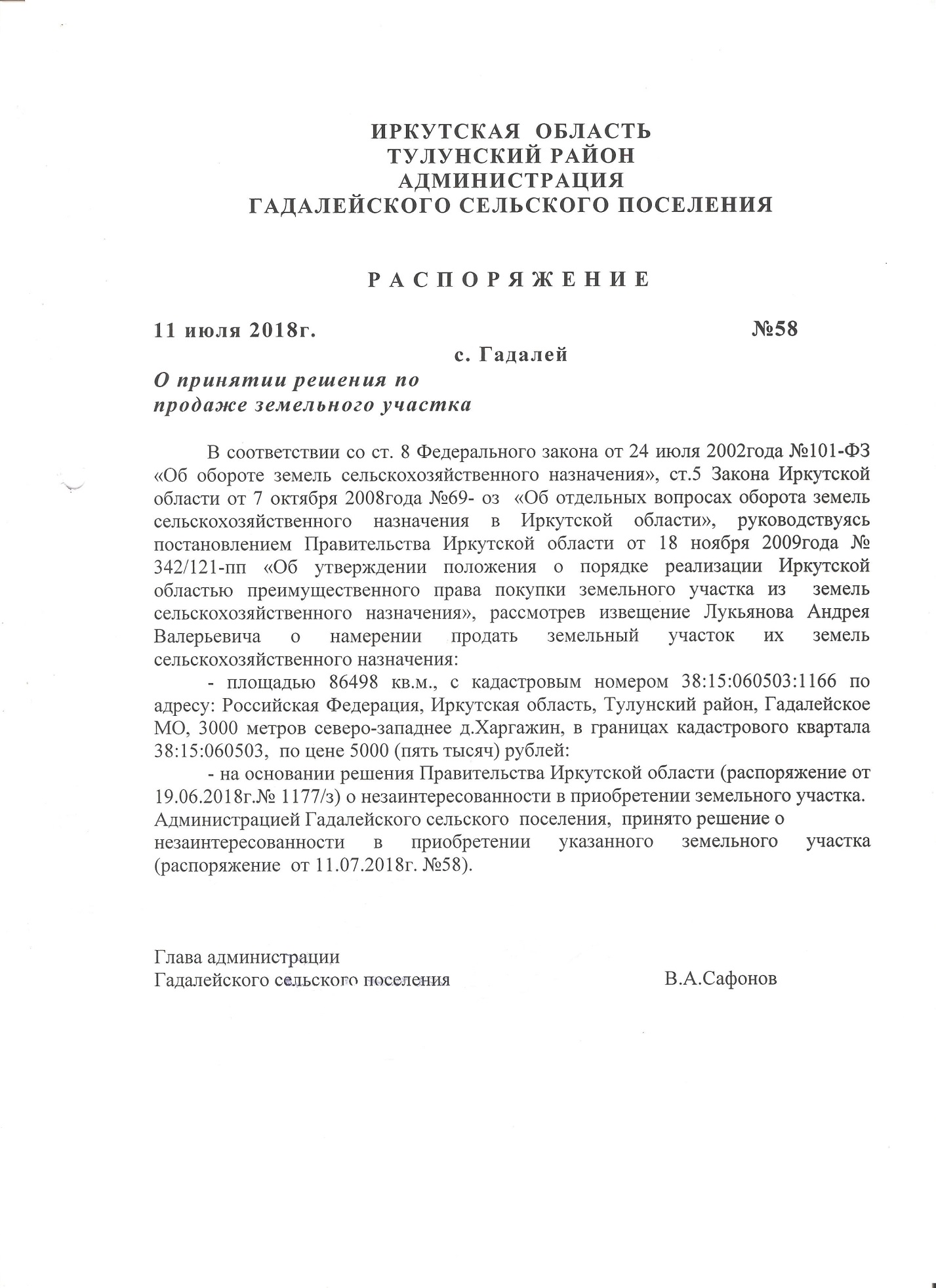  На основании  Положения о проведении районных XXXV летних сельских спортивных игр, утвержденного постановлением администрации Тулунского муниципального района от 04.06.2018г №88-пг, руководствуясь распоряжением администрации Гадалейского сельского поселения  №2-а от 11.01.2011г «О нормах расходов на проведение спортивных соревнований, учебно-тренировочных сборов, физкультурно-массовых мероприятий, проводимых за счет местного бюджета», в целях улучшения спортивно-массовой работы среди населения, укрепления здоровья, организации активного отдыха трудящихся средствами физической культуры и спорта, пропаганды здорового образа жизни: 1. Принять участие в районных XXXV летних сельских спортивных играх, проводимых в с. Бадар с 06.07. по 08.07.2018г.2. Директору МКУК «КДЦ» с. Гадалей Зуёнок И.В.:2.1. Утвердить план мероприятий по подготовке команды Гадалейского сельского поселения к участию в районных XXXV летних сельских спортивных играх.2.2. Утвердить состав команды Гадалейского сельского поселения для участия в районных XXXV летних сельских спортивных играх.2.3. Утвердит смету расходов на обеспечение участников команды Гадалейского сельского поселения, принимающих участие в районных XXXV летних сельских спортивных играх.2.4. Утвердить ведомость расходов денежных средств на питание участников команды Гадалейского сельского поселения, участвующих в  районных XXXV летних сельских спортивных играх.2.5. Утвердить список автомашин для заезда участников команды Гадалейского сельского поселения для участия в районных XXXV летних сельских спортивных играх.2.6. Провести инструктаж с участниками команды при перевозке детей автомобильным транспортом, по правилам безопасности участников  районных летних сельских спортивных игр.2.7. Обеспечить подвоз участников команды от МКУК «КДЦ» с. Гадалей к месту проведения районных XXXV летних сельских спортивных игр и обратно (с. Бадар – с. Гадалей).3. Утвердить калькуляцию расходов на питание участников команды Гадалейского сельского поселения, участвующих в спортивных соревнованиях (Приложение №1).4. Финансирование расходов произвести за счёт средств бюджета МКУК «КДЦ» с. Гадалей.5. Назначить ответственным на время проведения районных XXXV летних сельских спортивных игр – директора МКУК «КДЦ» с. Гадалей - Зуёнок И.В..6. Опубликовать настоящее распоряжение в газете «Информационный вестник» и разместить на официальном сайте администрации Гадалейского сельского поселения в информационно-телекоммуникационной сети «Интернет».7. Контроль исполнения настоящего распоряжения  оставляю за собой. Глава Гадалейского сельского поселения                                        В.А. Сафонов                                                    Информационный вестник» - периодическое печатное издание в форме бюллетеня, учрежденное исключительно для издания официальных сообщений и материалов, нормативных и иных актов Думы и администрации Гадалейского сельского поселения Тулунского района, Иркутской области.Издатель, редакция и распространитель: администрация Гадалейского сельского поселения.Адрес: Иркутская область, Тулунский район,с. Гадалей, ул. 40 лет Победы, 2-1.Глава администрации: Сафонов В. А.Ответственный за выпуск: Сафонов В. А.Тираж: 5 экземпляров. Распространяется бесплатноДУМЫ И АДМИНИСТРАЦИИТУЛУНСКОГО РАЙОНА ИРКУТСКОЙ ОБЛАСТИ       «16»  июля  2018 года.                                                                                № 2191. Постановление администрации Гадалейского сельского поселения №29 от 16.07.2018г «О выделении и оборудовании  специальных мест для размещения предвыборных печатных агитационных материалов на территории Гадалейского сельского поселения Тулунского района Иркутской области».Иркутская  область Тулунский  районАДМИНИСТРАЦИЯГадалейского сельского поселенияП О С Т А Н О В Л Е Н И Е«16» июля 2018 г.                                                       №29с.ГадалейО выделении и оборудовании  специальных мест для размещения предвыборных печатных агитационных материалов на территории Гадалейского сельского поселенияТулунского района Иркутской области	Руководствуясь Федеральным законом «Об основных гарантиях избирательных прав и права на участие в референдуме граждан Российской Федерации», части 8 ст.58  № 18-ОЗ закона о выборах  депутатов Законодательного собрания Иркутской области, в соответствии с частью 1,2,3 статьи 21 Закона Иркутской области «О муниципальных выборах в Иркутской области», Уставом Гадалейского  муниципального образования, П О С Т А Н О В Л Я Ю:Выделить и оборудовать на территории Гадалейского сельского поселения Тулунского района Иркутской области следующие места для размещения предвыборных печатных агитационных материалов на выборах депутатов Законодательного собрания Иркутской области  и депутатов Думы Тулунского муниципального района 09 сентября  2018 года:1. Избирательный участок № 1454 д. Харгажин:-  ограждение, прилегающее к территории  отделения связи;-  здание водонапорной башни.2.  Избирательный участок  № 1455  д. Уталай:-  здание  водонапорной башни;-   ФАП.3.  Избирательный участок № 1456  с. Гадалей:-  ограждение,  прилегающее к территории отделения связи;- магазины;-   ФАП;-  МОУ «Гадалейская СОШ».4. Избирательный участок № 1457 д. Азей-  здание водонапорной башни,    - ФАП;-  магазин.2. Опубликовать настоящее постановление в газете «Информационный вестник» и разместить на официальном сайте администрации Гадалейского сельского поселения в информационно-телекоммуникационной сети «Интернет».Глава Гадалейского сельского поселения                                              В.А. СафоновИнформационный вестник» - периодическое печатное издание в форме бюллетеня, учрежденное исключительно для издания официальных сообщений и материалов, нормативных и иных актов Думы и администрации Гадалейского сельского поселения Тулунского района, Иркутской области.Издатель, редакция и распространитель: администрация Гадалейского сельского поселения.Адрес: Иркутская область, Тулунский район,с. Гадалей, ул. 40 лет Победы, 2-1.Глава администрации: Сафонов В. А.Ответственный за выпуск: Сафонов В. А.Тираж: 5 экземпляров. Распространяется бесплатноНаименование
программы  Программа комплексного развития социальной инфраструктуры  Гадалейского сельского поселения Тулунского района Иркутской области на 2018-2032  годы (далее - Программа)Основание для разработки программы Градостроительный кодекс Российской Федерации от 29 декабря 2004 года №190-ФЗ;Федеральный закон от 29 декабря 2014 года № 456-ФЗ «О внесении изменений в Градостроительный кодекс Российской Федерации и отдельные законодательные акты Российской Федерации»;Постановление Правительства Российской Федерации от 1 октября 2015 года № 1050 «Об утверждении требований к программам комплексного развития социальной инфраструктуры поселений, городских округов»Заказчик программы, его местонахождение  Администрация Гадалейского сельского поселения Тулунского района Иркутской области: 665218, Иркутская область, Тулунский район, с. Гадалей, ул. 40 лет Победы, 2/1Основной разработчик программы, его местонахождение Администрация  Гадалейского сельского поселения Тулунского района Иркутской областиЦель программы 
Обеспечение развития социальной инфраструктуры Гадалейского сельского  поселения  для закрепления населения, повышения уровня его жизни Задачи программы- создание правовых, организационных, институциональных и экономических условий для перехода к устойчивому социальному развитию поселения, эффективной реализации полномочий органов местного самоуправления;- развитие и расширение информационно-консультационного и правового обслуживания населения;- развитие социальной инфраструктуры, образования, здравоохранения, культуры, физкультуры и спорта: повышение роли физкультуры и спорта в деле профилактики правонарушений, преодоления распространения наркомании и алкоголизма;- сохранение объектов культуры и активизация культурной деятельности;- развитие личных подсобных хозяйств;- создание условий для безопасного проживания населения на территории поселения.- содействие в привлечении молодых специалистов в поселение (врачей, учителей, работников культуры, муниципальных служащих);- содействие в обеспечении социальной поддержки слабозащищенным слоям населенияЦелевые показатели (индикаторы) обеспеченности населения объектами социальной инфраструктуры Целевыми показателями (индикаторами) обеспеченности населения объектами социальной инфраструктуры, станут:  1 этап
- улучшение качества услуг, предоставляемых учреждениями культуры Гадалейского сельского поселения;- создание условий для занятий спортом;2 этап
- организация централизованной системы водоснабжения;- развитие транспортной инфраструктуры;- сокращение миграционного оттока населения;- снижение уровня безработицы;- повышение качества жизни населения.Укрупненное описание запланированных мероприятий (инвестиционных проектов) по проектированию, строительству, реконструкции объектов социальной инфраструктурыI этап
     1. Проектирование и строительство МКУК (капитальный         ремонт уже имеющегося здания);     2. Проектирование и строительство ФАПов;     3.Благоустройство территории (обустройство мест массового отдыха, установка уличных светильников, уборка свалок)II этап1.Проектирование и строительство дошкольных учреждений.2. Проектирование и строительство общеобразовательных учреждений.    3. Строительство спортивных сооружений и обустройство мест массового отдыха на территории поселенияСроки и этапы реализации программы Срок реализации Программы 2018-2032 годы, в 2 этапа1 этап – с 2018 по 2022годы2 этап – с 2023 по 2032 годыОбъемы и источники финансирования программыПрогнозный общий объем финансирования Программы на период 2018-2032 годов составляет 155360,0 тыс. руб., в том числе по годам:2018 год -   15120,0 тыс. рублей;2019 год -   250,0 тыс. рублей; 2020 год -    450,0 тыс. рублей; 2021 год -    20,0 тыс. рублей;2022 год -   14520,0 тыс. рублей;2023-2032 годы - 125000,0 тыс. рублейФинансирование входящих в Программу мероприятий осуществляется за счет средств Федерального бюджета, бюджета Иркутской области, бюджета Тулунского  муниципального района, бюджета  Гадалейского сельского поселения Ожидаемые результаты реализации программы Повышение качества жизни населения, улучшения качества услуг, оказываемых учреждениями социальной инфраструктуры.Категории земельОбщая площадь, гаЗемли сельхозназначения10265,11Земли населенных пунктов  поселений790,2Земли промышленности2833,27Земли лесного фонда21122,98Земли водного фонда563,54Итого земель в границах35575,1Наименование населенного пунктаЧисленность населения населенного пунктаРасстояние от населенного пункта до центральной усадьбыРасстояние от населенного пункта до районного центрас. Гадалей1187 Центральная усадьба30д. Азей84                         732д. Уталай117                        1237д. Харгажин43                        2050№Показатели 2017г.1Численность постоянного населения, чел;  в том числе14311.1Моложе трудоспособного возраста4061.2Трудоспособного возраста7231.3Старше трудоспособного возраста.302№НаименованиеНаселенный пунктМощностьПлощадь, м2ЭтажКол-во обучающихсяКол-во персонала123456781Муниципальное общеобразовательное учреждение «Гадалейская СОШ»с. Гадалей пер. Школьный, 14002788,1217649Наименование 201420152016кол-во учащихся167164176кол-во педагогических работников школы, всего262626в т. ч.  с высшим образованием222222Средне - специальным образованиемНаименованиеНаселенный пунктМощностьПлощадьЭтажКол-во детейКол-во персонала1234567Муниципальное дошкольное общеобразовательное учреждение «Ручеек»с. Гадалей5531515319№Наименование мероприятияСроки исполненияДенежные средства из бюджета разных уровнейИсполнители123451Проведение текущего ремонта здания МДОУ д. сада« Ручеёк»Ежегодно  Средства РОНО, Заведующая дошкольным образовательным учреждением2Оформление экологической зоны и игровой  площадки2017-2018Средства РОНО, благотворительные взносыЗаведующая дошкольным образовательным учреждением201420152016кол-во детей дошкольного возраста545353кол-во педагогических работников детского сада, всего666в т. ч.  с высшим образованием222Средне - специальным образованием666№НаименованиеНаселенный пунктПлощадь, м2ЭтажКол-во персонала1235681.Фельдшерский акушерский пунктС. Гадалей, ул. Сорокина, 162132. Фельдшерский акушерский пунктД. Азей, ул. Зеленая, д. 242,213Фельдшерский акушерский пунктД. Уталай, ул. Центральная,3742,212№ п/пНаименованиеНа 01.01. 2016 г.На 01.01.2017 г.12341Общий жилой фонд, м2 общ.площади, в т.ч.26542265422муниципальный1301303частный26412264124Общий жилой фонд на 1 жителя,м2 общ. площади18,018,05Ветхий жилой фонд,м2 общ. площади100100№ п пНаименованиеНа 01.01. 2016 г.На 01.01.2017 г.12341Средний размер семьи, чел.333Общий жилой фонд, м2 общ. площади,  в т.ч.2654226542муниципальный130130частный2641226412Общий жилой фонд на 1 жителя, м2 общ.  площади     20,620,64Ветхий жилой фонд, м2 общ. площади100100№ п/пНаименование мероприятия            (инвестиционного проекта)МестоположениеТехнико-экономические параметрыСроки реализацииНаименование Программы, в которую включено             (планируется включить) мероприятие        (инвестиционный проект)Ответственный исполнитель12345671Проектирование и строительство культурно-досугового центра на 55 мест, с включением библиотеки на 7 тыс. ед. храненияс. ГадалейСтроительство культурно-досуговых сооружений на основании разработанной ПСД2021-2032 годыГенеральный план Гадалейского муниципального образования до 2032 годаАдминистрация Гадалейского сельского поселения 2Проектирование и строительство культурно-досугового центра на 30 мест, с включением библиотеки на 1 тыс. ед. храненияД. АзейСтроительство культурно-досуговых сооружений на основании разработанной ПСД2022-2032 годыГенеральный план Гадалейского муниципального образования до 2032 годаАдминистрация Гадалейского сельского поселения3Проектирование и строительство культурно-досугового центра на 30 мест, с включением библиотеки на 1 тыс. ед. храненияД. УталайСтроительство культурно-досуговых сооружений на основании разработанной ПСД2022-2032 годыГенеральный план Гадалейского муниципального образования до 2032 годаАдминистрация Гадалейского сельского поселения4Проектирование и строительство культурно-досугового центра на 30 мест, с включением библиотеки на 1 тыс. ед. хранения;Д. ХаргажинСтроительство культурно-досуговых сооружений на основании разработанной ПСД2022-2032 годыГенеральный план Гадалейского муниципального образования до 2032 годаАдминистрация Гадалейского сельского поселения№ п/пНаименование мероприятия            (инвестиционного проекта)МестоположениеТехнико-экономические параметрыСроки реализацииНаименование Программы, в которую включено             (планируется включить) мероприятие        (инвестиционный проект)Ответственный исполнитель12345671.Проектирование и строительство дошкольного образовательного учреждения на 60 местс. ГадалейСтроительство дошкольных учреждений на основании разработанной ПСД2021-2032 ггГенеральный план Гадалейского муниципального образования до 2032 годаАдминистрация Гадалейского сельского поселения2.Проектирование и строительство дошкольного образовательного учреждения на 20 местд. АзейСтроительство дошкольных учреждений на основании разработанной ПСД2021-2032 ггГенеральный план Гадалейского муниципального образования до 2032 годаАдминистрация Гадалейского сельского поселения3Проектирование и строительство общеобразовательной школы на 30 местД. УталайСтроительство общеобразовательных учреждений на основании разработанной ПСД2021-2032 ггГенеральный план Гадалейского муниципального образования до 2032 годаАдминистрация Гадалейского сельского поселения4Проектирование и строительство дошкольного образовательного учреждения на 20 местД. УталайСтроительство дошкольных учреждений на основании разработанной ПСД2021-2032 ггГенеральный план Гадалейского муниципального образования до 2032 годаАдминистрация Гадалейского сельского поселения5Проектирование и строительство общеобразовательной школы на 15 местД. ХаргажинСтроительство общеобразовательных учреждений на основании разработанной ПСД2021-2032 ггГенеральный план Гадалейского муниципального образования до 2032 годаАдминистрация Гадалейского сельского поселения№ п/пНаименование мероприятия            (инвестиционного проекта)МестоположениеТехнико-экономические параметрыСроки реализацииНаименование Программы, в которую включено             (планируется включить) мероприятие        (инвестиционный проект)Ответственный исполнитель12345671Проектирование и строительство амбулатории на 30 посещений в сменус. ГадалейСтроительство амбулаторно-поликлинического учреждения на основании разработанной ПСД2018-2020 ггГенеральный план Гадалейского муниципального образования до 2032 годаАдминистрация Гадалейского сельского поселения2Проектирование и строительство ФАПа  на 30 посещений в сменуД. АзейСтроительство амбулаторно-поликлинического учреждения на основании разработанной ПСД2019-2020 ггГенеральный план Гадалейского муниципального образования до 2032 годаАдминистрация Гадалейского сельского поселения3Проектирование и строительство ФАП  на 30 посещений в сменуД. УталайСтроительство амбулаторно-поликлинического учреждения на основании разработанной ПСД2019-2020 ггГенеральный план Гадалейского муниципального образования до 2032 годаАдминистрация Гадалейского сельского поселения4Проектирование и строительство ФАП  на 30 посещений в сменуД. ХаргажинСтроительство амбулаторно-поликлинического учреждения на основании разработанной ПСД2019-2020 ггГенеральный план Гадалейского муниципального образования до 2032 годаАдминистрация Гадалейского сельского поселения№ п/пНаименование мероприятия            (инвестиционного проекта)МестоположениеТехнико-экономические параметрыСроки реализацииНаименование Программы, в которую включено             (планируется включить) мероприятие        (инвестиционный проект)Ответственный исполнитель12345671.Проектирование и строительство физкультурно-оздоровительного комплекса 80 м2 площади полас. ГадалейСтроительство спортивных сооружений на основании разработанной ПСД2022-2032 гг.Генеральный план Гадалейского муниципального образования до 2032 годаАдминистрация Гадалейского сельского поселения2.Проектирование и строительство физкультурно-оздоровительного комплекса на 0,1 гаД. АзейСтроительство спортивных сооружений на основании разработанной ПСД2022-2032 гг.Генеральный план Гадалейского муниципального образования до 2032 годаАдминистрация Гадалейского сельского поселения3Проектирование и строительство физкультурно-оздоровительного комплекса на 0,2 га;Д. УталайСтроительство спортивных сооружений на основании разработанной ПСД2022-2032 гг.Генеральный план Гадалейского муниципального образования до 2032 годаАдминистрация Гадалейского сельского поселения4Создание мест массового отдыха С. Гадалей№ п/пНаименование мероприятияИсточник финансированияОбъем финансирования по годам, тыс .рубОбъем финансирования по годам, тыс .рубОбъем финансирования по годам, тыс .рубОбъем финансирования по годам, тыс .рубОбъем финансирования по годам, тыс .рубОбъем финансирования по годам, тыс .рубВСЕГОтыс .руб№ п/пНаименование мероприятияИсточник финансирования201820192020202120222023-2032ВСЕГОтыс .руб123456789101.Проектирование и строительство дошкольного образовательного учреждения на 60 мест в с. Гадалейобластной120014800160002Проектирование и строительство дошкольного образовательного учреждения на 20 мест в д. Азейобластной110010900120003Проектирование и строительство дошкольного образовательного учреждения на 20 мест в д. Уталайобластной110010900120004Проектирование и строительство общеобразовательной школы на 30 мест в д. Уталайобластной110010900120005Проектирование и строительство общеобразовательной школы на 15 мест в д. Харгажинобластной10001000011000ВСЕГО55005750063000№ п/пНаименование мероприятияИсточник финансированияОбъем финансирования по годам, тыс .рубОбъем финансирования по годам, тыс .рубОбъем финансирования по годам, тыс .рубОбъем финансирования по годам, тыс .рубОбъем финансирования по годам, тыс .рубОбъем финансирования по годам, тыс .рубВСЕГОтыс .руб№ п/пНаименование мероприятияИсточник финансирования201820192020202120222023-2032ВСЕГОтыс .руб123456789101.Проектирование и строительство культурно-досугового центра на 55 мест, с включением библиотеки на 7 тыс. ед. хранения в с. Гадалейобластной250029500320002Проектирование и строительство культурно-досугового центра на 30 мест, с включением библиотеки на 1 тыс. ед. хранения в д. Азей150012500140003Проектирование и строительство культурно-досугового центра на 30 мест, с включением библиотеки на 1 тыс. ед. хранения в д. Уталай12500125004Текущий и капитальный ремонт здания МКУК «КДЦ» с. Гадалейместный100100300500ВСЕГО10010030040005450059000№ п/пНаименование мероприятияИсточник финансированияОбъем финансирования по годам, тыс .рубОбъем финансирования по годам, тыс .рубОбъем финансирования по годам, тыс .рубОбъем финансирования по годам, тыс .рубОбъем финансирования по годам, тыс .рубОбъем финансирования по годам, тыс .рубВСЕГОтыс .руб№ п/пНаименование мероприятияИсточник финансирования201820192020202120222023-2032ВСЕГОтыс .руб123456789101Проектирование и строительство амбулатории на 30 посещений в смену в с. ГадалейОбластной бюджет15000150002Проектирование и строительство ФАПа  на 30 посещений в смену в д. АзейОбластной бюджет500050003Проектирование и строительство ФАП  на 30 посещений в смену в д. УталайОбластной бюджет500050004Проектирование и строительство ФАП  на 30 посещений в смену в д. ХаргажинОбластной бюджет500050005Текущие ремонты зданий ФАПОбластной бюджет201501002701502015010050001000030270№ п/пНаименование мероприятияИсточник финансированияОбъем финансирования по годам, тыс .рубОбъем финансирования по годам, тыс .рубОбъем финансирования по годам, тыс .рубОбъем финансирования по годам, тыс .рубОбъем финансирования по годам, тыс .рубОбъем финансирования по годам, тыс .рубВСЕГОтыс .руб№ п/пНаименование мероприятияИсточник финансирования201820192020202120222023-2032ВСЕГОтыс .руб123456789101.Проектирование и строительство физкультурно-оздоровительного комплекса 80 м2 площади пола в с. ГадалейОбластной бюджет100010002.Проектирование и строительство физкультурно-оздоровительного комплекса на 0,1 га в д. АзейОбластной бюджет100010003Проектирование и строительство физкультурно-оздоровительного комплекса на 0,2 га в д.УталайОбластной бюджет100010004Обустройство  мест массового отдыха в с. ГадалейМестный бюджет50202090ВСЕГО50202030003090№ ппНаименованиеЕдиница измеренияПринятые нормативы (Нормативы градостроительного проектирования 
СНиП 2.07.01.89*) Норма-тивная потреб-ностьВ том числе:В том числе:№ ппНаименованиеЕдиница измеренияПринятые нормативы (Нормативы градостроительного проектирования 
СНиП 2.07.01.89*) Норма-тивная потреб-ностьСохра-няемаятребуется запроектироватьУчреждения образованияУчреждения образованияУчреждения образованияУчреждения образованияУчреждения образованияУчреждения образованияУчреждения образования1Дошкольные образовательные учреждения1 месторасчет по демографии с учетом уровня обеспеченности детей дошкольными учреждениями для ориентировочных расчетов 45 мест на 1 тыс.чел.4536(55)112Общеобразовательные школы 1 месторасчет по демографии с учетом уровня охвата школьников для ориентировочных расчетов 85 мест на 1 тыс.чел.85158(550)-Учреждения здравоохраненияУчреждения здравоохраненияУчреждения здравоохраненияУчреждения здравоохраненияУчреждения здравоохраненияУчреждения здравоохраненияУчреждения здравоохранения3Амбулаторно-поликлиническая сеть без стационаров, для постоянного населенияпосещение в смену17,5 норматив на 1 тыс.чел.26--Учреждения социального обслуживания населенияУчреждения социального обслуживания населенияУчреждения социального обслуживания населенияУчреждения социального обслуживания населенияУчреждения социального обслуживания населенияУчреждения социального обслуживания населенияУчреждения социального обслуживания населения4Центр социального обслуживания пожилых граждан и инвалидов1 центрПо заданию на проектирование1105Центр социальной помощи семье и детям1 центрПо заданию на проектирование110Учреждения культурыУчреждения культурыУчреждения культурыУчреждения культурыУчреждения культурыУчреждения культурыУчреждения культуры6Помещения для культурно-массовой, воспитательной работы, досуга и любительской деятельности  кв.м общей площади150 на 1 тыс. населения150220-707Сельские библиотекитыс. ед. хранения7 на 1 тыс. населения      710,3-3,3Спортивные сооруженияСпортивные сооруженияСпортивные сооруженияСпортивные сооруженияСпортивные сооруженияСпортивные сооруженияСпортивные сооружения8Территории плоскостных спортивных сооружений1 объект0,7 га на 1 объект10,50,59Спортивные залы общего пользованиям2общей площади60 на 1 тыс. чел.88088Учреждения торговли и общественного питанияУчреждения торговли и общественного питанияУчреждения торговли и общественного питанияУчреждения торговли и общественного питанияУчреждения торговли и общественного питанияУчреждения торговли и общественного питанияУчреждения торговли и общественного питания10Магазины продовольственных товаровм2 торговой площади300 на 1 тыс. чел.440903,1-463,111Предприятия общественного питания1 посадочное место40 на 1 тыс. чел.592039 Учреждения и предприятия бытового и коммунального обслуживания Учреждения и предприятия бытового и коммунального обслуживания Учреждения и предприятия бытового и коммунального обслуживания Учреждения и предприятия бытового и коммунального обслуживания Учреждения и предприятия бытового и коммунального обслуживания Учреждения и предприятия бытового и коммунального обслуживания Учреждения и предприятия бытового и коммунального обслуживания12Предприятия бытового обслуживания, в том числе непосредственного обслуживания населения1 рабочее место4на 1 тыс. чел.606Административно-деловые и хозяйственные учрежденияАдминистративно-деловые и хозяйственные учрежденияАдминистративно-деловые и хозяйственные учрежденияАдминистративно-деловые и хозяйственные учрежденияАдминистративно-деловые и хозяйственные учрежденияАдминистративно-деловые и хозяйственные учрежденияАдминистративно-деловые и хозяйственные учреждения13Отделения, филиалы банка (операционное место обслуживания вкладчиков)1 операционное место0,5 на 1 тыс. чел.0,751014Отделение связи1 объект1 на 2 - 6тыс. жителей110ИРКУТСКАЯ ОБЛАСТЬИРКУТСКАЯ ОБЛАСТЬТулунский районАДМИНИСТРАЦИЯТулунский районАДМИНИСТРАЦИЯГадалейского сельского поселенияГадалейского сельского поселенияР А С П О Р Я Ж Е Н И ЕР А С П О Р Я Ж Е Н И Е«11»  июля 2018 г.                                                         № 59«11»  июля 2018 г.                                                         № 59с. Гадалейс. ГадалейОб  участии  в районных XXXV летних сельских спортивных играх